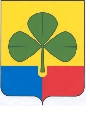 АДМИНИСТРАЦИЯ  АГАПОВСКОГО МУНИЦИПАЛЬНОГО РАЙОНАЧЕЛЯБИНСКОЙ  ОБЛАСТИПОСТАНОВЛЕНИЕ_____________________________________________________________________________от 27.01.2011 г.                                                                                                                      № 115  с. АгаповкаО неотложных мерах по предупреждениюраспространения гриппа на территорииАгаповского муниципального района                   В соответствии с постановлением Главного  государственного санитарного врача по Челябинской области от 14 января 2011 года № 1 «О неотложных мерах по предупреждению распространения гриппа на территории Челябинской области»,  учитывая регистрацию случаев высокопатогенного гриппа  на территории области, руководствуясь статьями  29 и 51 Федерального закона от 30.03.1999г. № 52-ФЗ «О санитарно-эпидемиологическом благополучии населения», в целях проведения неотложных  мероприятий по предупреждению заболеваний  гриппом и ОРВИ населения Агаповского муниципального района,  ПОСТАНОВЛЯЮ:Создать оперативный штаб для проведения мероприятий по профилактике заболеваний гриппом и ОРВ и утвердить его состав (приложение №1).Задействовать на территории Агаповского муниципального района комплексный план мероприятий по подготовке к гриппозной пандемии по Агаповскому муниципальному району на период пандемии гриппа, в части предэпидемического периода (период угрозы развития эпидемии)  (приложение №2).Выделить денежные средства на приобретение лекарственных средств, средств защиты и профилактики медицинского персонала в сезон подъема заболеваемости в размере 149 906,42 рублей (приложение №3).Главам сельских поселений принять соответствующие постановления, разработать и утвердить комплексные планы мероприятий по   предупреждению заболеваний  гриппом и ОРВИ населения поселений.Настоящее постановление опубликовать в районной газете «Звезда».Организацию выполнения настоящего постановления  возложить на первого заместителя главы района Агаповского муниципального района  по общим  вопросам (Скрыльникова О.Г.) и главного врача МУЗ Агаповская ЦРБ (Мухамедьярова Р.К.) Глава района				                                               А.Н. ДомбаевМухамедьярова Р.К.8 (351 40) 2-12-31 			Приложение №1			к постановлению администрации 		Агаповского муниципального района № 115 от  «27» января 2011г.Руководитель оперативного штаба                                     Глава Агаповского муниципального района             А.Н. ДомбаевПервый заместитель главы Агаповского муниципального района по общим вопросам					О.Г. СкрыльниковаГлавный врач МУЗ Агаповская ЦРБ администрацииАгаповского муниципального района			Р.К. МухамедьяроваНачальник ОВД поАгаповскому муниципальному району		А.С. ТараторинНачальник отдела по делам ГО и ЧС администрацииАгаповского муниципального района			А.Н. ЖуравлевНачальник Управления образования администрацииАгаповского муниципального района			Д.А. СаттимироваПериодичность заседания штаба:В предэпидемический период (при отсутствии случаев регистрации заболеваний)  - 1 раз в месяц.В период регистрации случаев заболеваний высокопатогенным гриппом – еженедельно.	Приложение №2			к постановлению администрации 		Агаповского муниципального района № 115 от  «27» января 2011г.Комплексный планподготовки к гриппозной пандемии по Агаповскому муниципальномурайону на период пандемии гриппаР. К. Мухамедьярова	Приложение №3			к постановлению администрации 		Агаповского муниципального района № 115 от  «27» января 2011г.	Расчет денежных средств из местного бюджета на приобретение лекарственных средств, средств защиты и профилактики медицинского персонала в сезон подъема заболеваемости  ОРВИ и высокопатогенного гриппа А (Н1 N1)Лекарственные средства:Р.К. Мухамедьярова Наименование  мероприятияНаименование  мероприятияСроки исполненияСроки исполненияОтветственный исполнитель	1. Организационно-методическая работа	1. Организационно-методическая работа	1. Организационно-методическая работа	1. Организационно-методическая работа	1. Организационно-методическая работа1.1Создании штаба по подготовке к пандемии, включающего представителей органов управления здравоохранением, Управления Роспотребнадзора, управления образования, ветеринарной службы.Администрация Агаповского муниципального района1.2Рассмотрение и утверждение муниципального плана подготовки к гриппозной пандемии, соответствующих приказов и распоряжений.Администрация Агаповского муниципального района;    МУЗ Агаповская ЦРБ администрации Агаповского муниципального района1.3.Проведение межведомственных рабочих совещаний по профилактике, лечению гриппа, организации и проведению противоэпидемических мероприятий в период пандемии.С момента объявления ВОЗ угрозы пандемииС момента объявления ВОЗ угрозы пандемииАдминистрация Агаповского муниципального района; МУЗ Агаповская ЦРБ администрации Агаповского муниципального района1.4Организация семинаров, научно-практических конференций специалистов лечебно-профилактических учреждений, и Управления Роспотребнадзора с привлечением ,представителей средств массовой информацииС момента объявления ВОЗ угрозы пандемииС момента объявления ВОЗ угрозы пандемииМУЗ Агаповская ЦРБ администрации Агаповского муниципального района;Редакция газеты «Звезда»	2.Решение оперативных задач раннего распознавания                                     предпандемической   ситуации по гриппу	2.Решение оперативных задач раннего распознавания                                     предпандемической   ситуации по гриппу	2.Решение оперативных задач раннего распознавания                                     предпандемической   ситуации по гриппу	2.Решение оперативных задач раннего распознавания                                     предпандемической   ситуации по гриппу	2.Решение оперативных задач раннего распознавания                                     предпандемической   ситуации по гриппу2.1Осуществлять регулярное оперативное взаимодействие с Министерством здравоохранения Челябинской области и Управлением Роспотребнадзора по Челябинской области по вопросам надзора за циркуляцией и раннего обнаружения нового пандемического штамма вируса гриппа.В течение годаВ течение годаМУЗ Агаповская ЦРБ администрации Агаповского муниципального района 2.2Определить  детские и взрослые  инфекционные стационары, обеспечивающие госпитализацию больных, сбор биоматериалов от больных гриппом и ОРЗ и их транспортировку в вирусологические лаборатории г. Магнитогорска для диагностики и идентификации возбудителей.Ежегодно Ежегодно МУЗ Агаповская ЦРБ администрации Агаповского муниципального района2.3Обеспечить эпидемиологическое обследование групповых очагов и вспышек гриппоподобных заболеваний в первую очередь в организованных коллективах с забором клинических материалов для идентификации возбудителя.МУЗ Агаповской ЦРБ администрации Агаповского муниципального района.                      3. Усовершенствование системы этиологического надзора за гриппом                      3. Усовершенствование системы этиологического надзора за гриппом                      3. Усовершенствование системы этиологического надзора за гриппом                      3. Усовершенствование системы этиологического надзора за гриппом                      3. Усовершенствование системы этиологического надзора за гриппом3.1Обеспечить выполнение приказа МЗ Челябинской области и Управления Роспотребнадзора по Челябинской области «Об организации мероприятий по профилактике гриппа в Челябинской области»МУЗ Агаповской ЦРБ администрации Агаповского муниципального районаМУЗ Агаповской ЦРБ администрации Агаповского муниципального района3.2Организовать еженедельную оперативную отчетность, сбор и анализ материалов по лабораторной диагностике гриппа и других ОРВИ в период подъема заболеваемости.В течениегодаГлавные врачи лечебно-профи-лактических учреждений  МУЗ Агаповская ЦРБ; Роспотребнадзора по Челябинской области ФГУЗ «Центр гигиены и эпидемиологии в Челябинской области»Главные врачи лечебно-профи-лактических учреждений  МУЗ Агаповская ЦРБ; Роспотребнадзора по Челябинской области ФГУЗ «Центр гигиены и эпидемиологии в Челябинской области»             4.Организация специфической и неспецифической профилактики гриппа             4.Организация специфической и неспецифической профилактики гриппа             4.Организация специфической и неспецифической профилактики гриппа             4.Организация специфической и неспецифической профилактики гриппа             4.Организация специфической и неспецифической профилактики гриппа4.1Произвести расчет потребности в необходимом количестве средств профилактики, в т.ч.:- гриппозных вакцин из рекомендованных ВОЗ актуальных штаммов;- гриппозных вакцин из пандемического штамма вируса;- препаратов, предназначенных для экстренной специфической и неспецифической профилактики гриппа ( ингибиторы нейраминидазы, производные ремантадина, специфические противовирусные препараты, препараты человеческого лейкоцитарного интерферона, рекомбинантного альфа-интерферона, имунномодуляторы, нуклеотидные аналоги, иммуноглобулины и др.), с учетом численности, возрастной структуры населения, в т.ч. «групп риска», и разрешенных возрастных порогов применения препаратов.МУЗ Агаповская ЦРБ администрации Агаповского муниципального района  Территориальный отдел Управления Роспотребнадзора по Челябинской областиМУЗ Агаповская ЦРБ администрации Агаповского муниципального района  Территориальный отдел Управления Роспотребнадзора по Челябинской области4.2Создать неснижаемый запас основных химиопрофилактических и химиотерапевтических средств для профилактики и лечения гриппа с учетом возможного массового поражения населения в период пандемииМУЗ Агаповская ЦРБ администрации Агаповского муниципального районаМУЗ Агаповская ЦРБ администрации Агаповского муниципального района4.3Обеспечить проведение специфической и неспецифической профилактики гриппа населения, в первую очередь, категорий, относящихся к группам:а) высокого риска заражения (медицинский персонал, работники сферы бытового обслуживания, транс-порта, учебных заведений, школьники),б) высокого риска неблагоприятных последствий заболевания гриппом (дети дошкольного возраста, люди старше 65 лет, страдающие хроническими соматическими заболеваниями)МУЗ Агаповская ЦРБ администрации Агаповского муниципального районаМУЗ Агаповская ЦРБ администрации Агаповского муниципального района                     5.Усовершенствование терапевтической службы.                     5.Усовершенствование терапевтической службы.                     5.Усовершенствование терапевтической службы.                     5.Усовершенствование терапевтической службы.                     5.Усовершенствование терапевтической службы.5.1Создать неснижаемый запас основных лекарственных средств для лечения гриппа с учетом возможного массового поражения населения в период пандемииМУЗ Агаповская ЦРБ администрации Агаповского муниципального района5.2Расширить показания к госпитализации и сократить сроки транспортировки больных в стационар.С момента начала эпидемии в регионеС момента начала эпидемии в регионеМУЗ Агаповская ЦРБ администрации Агаповского муниципального района5.3Проводить клинический и патологоанатомический разбор каждого летального случая от гриппа и гриппоподобных заболеваний с обязательным направлением биоматериалов на лабораторное вирусо-логическое исследование.С момента объявления ВОЗ угрозы пандемииС момента объявления ВОЗ угрозы пандемииМУЗ Агаповская ЦРБ администрации Агаповского муниципального района                             6.Образовательная и информационная деятельность                             6.Образовательная и информационная деятельность                             6.Образовательная и информационная деятельность                             6.Образовательная и информационная деятельность                             6.Образовательная и информационная деятельность6.1Обеспечить плановую подготовку врачей-лаборантов по экспресс-диагностике гриппа.МУЗ Агаповская ЦРБ администрации Агаповского районаФГУЗ «Центр гигиены и эпидемиологии в Челябинской области»6.2Обеспечить информирование населения об эпидситуации по гриппу и рекомендациям по профилактике и лечению гриппаС момента  ВОЗ угрозы пандемииС момента  ВОЗ угрозы пандемииМУЗ Агаповская ЦРБ администрации Агаповского муниципального района6.3Провести цикл семинаров для педиатров, терапевтов, инфекционистов, врачей узких специальностей, а также врачей скорой и неотложной медицинской помощи по клинике, диагностике, лечению гриппа и проведению противоэпидемических мероприятийС момента ВОЗ угрозы пандемииС момента ВОЗ угрозы пандемииМУЗ Агаповская ЦРБ администрации Агаповского муниципального района6.4Организовать в СМИ врачебные консультации («горячая линия») о новых препаратах и методах профилактики и лечения гриппа.С момента объявления ВОЗ угрозы пандемииС момента объявления ВОЗ угрозы пандемииМУЗ Агаповская ЦРБ администрации Агаповского муниципального районаНаименование.Кол-во.Цена.Сумма.Защитные костюмы (1-типа) для работы.20700,014000,0Респираторы.10016,01600,0Маски одноразовые20002,04000,0Дез. средства.120650,078000,0Перчатки 6004,02400,0Итого:100000,0100000,0100000,0Наименование.Кол-во.Цена.Сумма.Натрия хлорид 0,9% 200.011227,153040,8Цефтриаксон 1,050020,5710285,0Арбидол 0,1 № 10213171,7436580,62Итого:                                                                                                                                49906,42Итого:                                                                                                                                49906,42Итого:                                                                                                                                49906,42Итого:                                                                                                                                49906,42